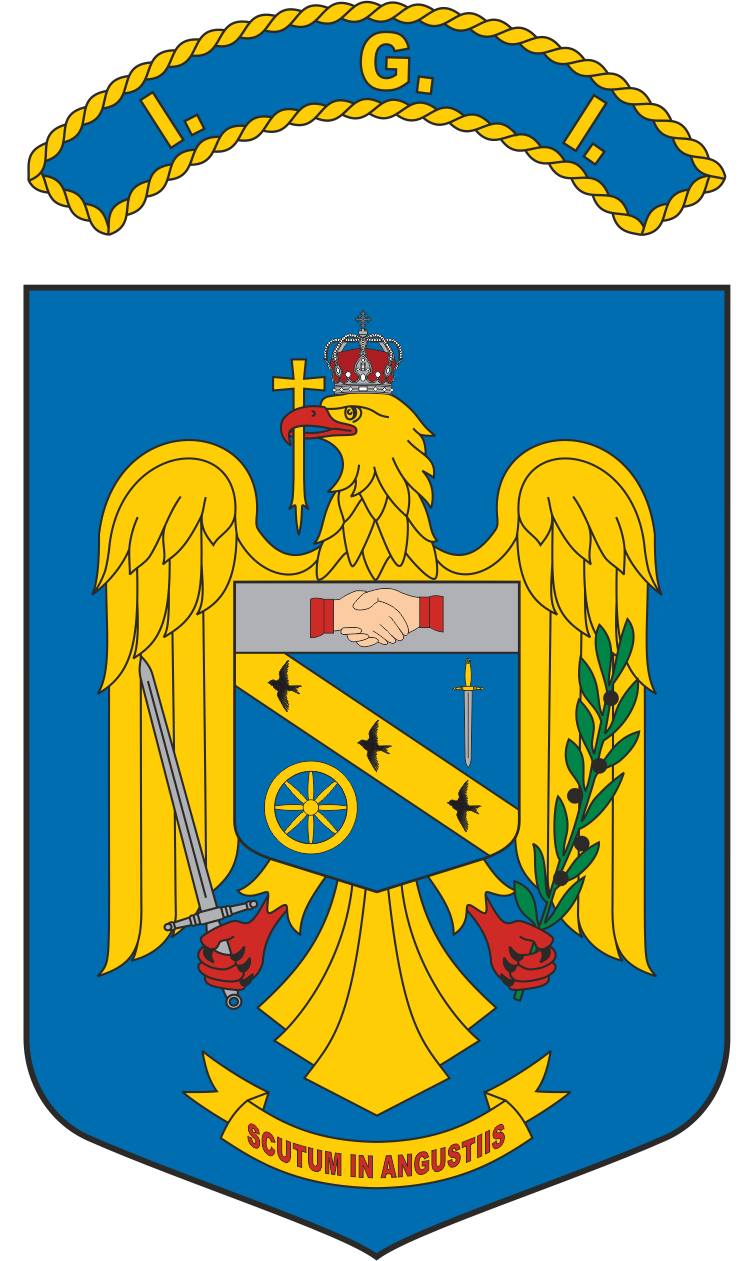 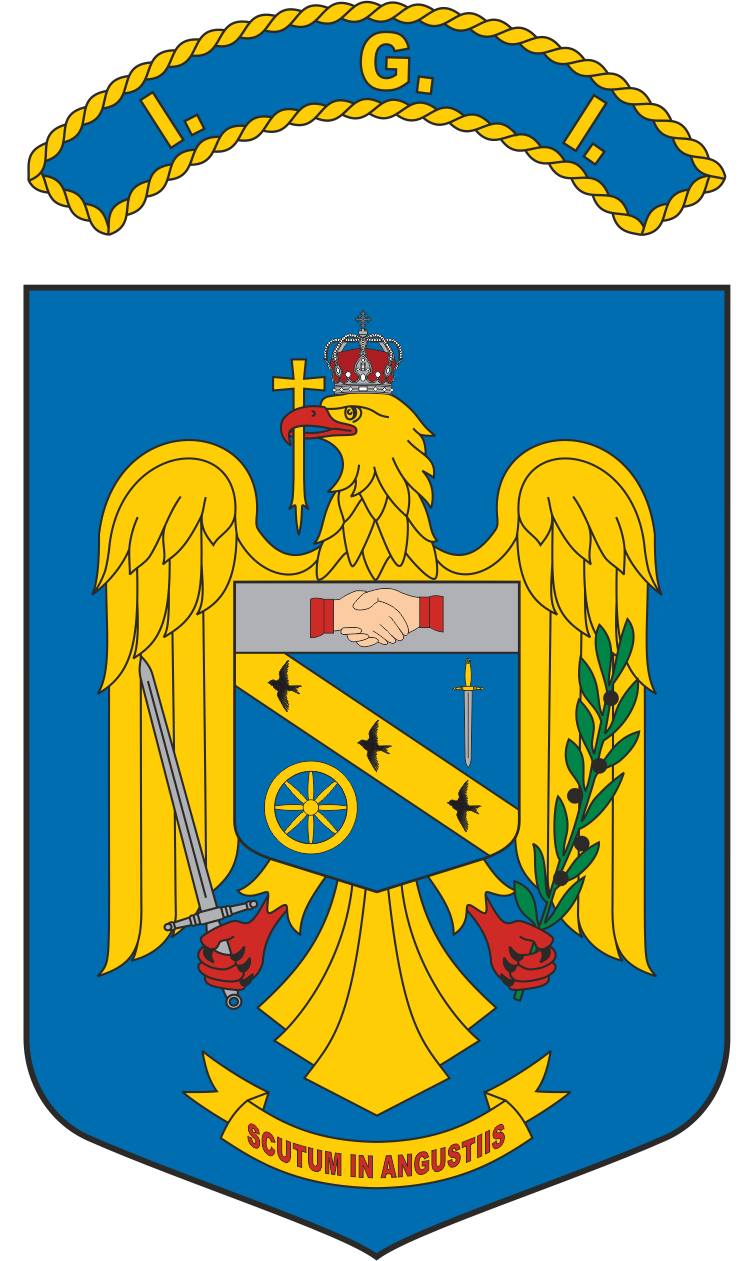 În atenţia candidaţilor înscrişi la concursul organizat de Inspectoratul General pentru Imigrări în data de 10.09.2022, în vederea ocupării a două funcții vacante de ofițer de poliție din cadrul Serviciul Comunicații și Informatică, prevăzute la pozițiile nr. 170 și 171 din Statul de Organizare al Inspectoratului General pentru ImigrăriTESTUL SCRIS PENTRU CONCURSUL ORGANIZAT ÎN DATA DE 10.09.2022 (sâmbătă), SE VA DESFĂŞURA LA ORA 12.00, LA SEDIUL INSPECTORATULUI GENERAL PENTRU IMIGRĂRI STR. LOCOTENENT COLONEL MARINESCU CONSTANTIN NR. 15 A SECTOR 5, BUCUREȘTI.	În acest sens, în vederea bunei desfăşurări a acestei etape a concursului, candidaţii se vor prezenta la sediul Inspectoratului General pentru Imigrări, la ora 11:30. Accesul în instituţia de învăţământ se va face în baza cărţii de identitate a candidatului. 	Candidaţii vor avea asupra lor pix/stilou cu pastă/cerneală albastră.              Nu se admit pixuri/stilouri care permit ștergerea/rescrierea.La proba scrisă se vor prezenta doar candidaţii în cazul cărora nu a încetat procedura de recrutare ca urmare a probei practice susținute în data de 01.09.2022.Este strict interzisă introducerea de către candidaţi în incinta sediului Inspectoratului General pentru Imigrări a materialelor informative, a unor echipamente, dispozitive şi mijloace electronice. Pe toată desfăşurarea concursului, candidaţii nu vor avea asupra lor telefoane mobile sau alte mijloace de comunicaţii.Fraudele, precum și tentativa de săvârșire a acestora se sancționează prin eliminarea din concurs a candidatului/candidaților în cauzăPentru nelămuriri vă puteţi adresa telefonic la nr. de 0214107513, interior 19063.                                        PREȘEDINTELE COMISIEI DE CONCURS            Secretarul comisiei de concurs